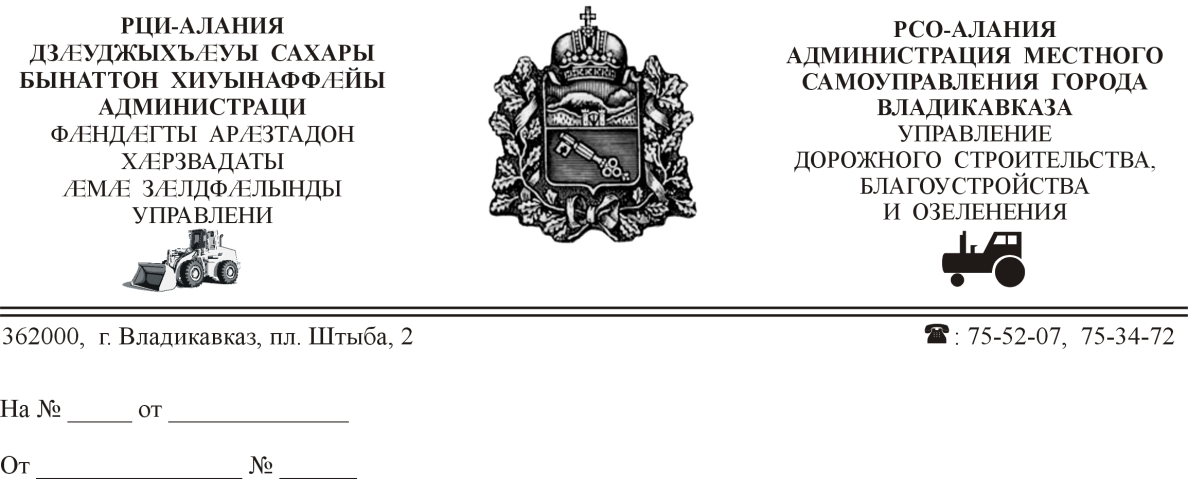 СОБРАНИЕ ПРЕДСТАВИТЕЛЕЙг. ВЛАДИКАВКАЗРЕШЕНИЕот 9 апреля 2021 года №19/15г.ВладикавказО награждении памятной медалью муниципального образования город Владикавказ (Дзауджикау) «Владикавказ – город воинской славы»Техон Вало Ладойы фыртыВ связи с 35-летием Чернобыльской катастрофы, за многолетний, плодотворный труд, успехи в патриотическом воспитании молодежи,  в соответствии с «Положением о памятной медали муниципального образования город Владикавказ (Дзауджикау) «Владикавказ-город воинской славы», утвержденным решением Собрания представителей г.Владикавказ от 11.06.2013 №43/34, протоколом заседания Комиссии по рассмотрению ходатайств о награждении памятной медалью муниципального образования город  Владикавказ  (Дзауджикау) «Владикавказ-город воинской славы» от 17.03.2021 №6, девятнадцатая сессия Собрания представителей г.Владикавказ VII созыва р е ш а е т:Статья 1 Наградить памятной медалью муниципального образования город Владикавказ (Дзауджикау) «Владикавказ-город воинской славы» Техон Вало Ладойы фырты.Статья 2Настоящее решение вступает в силу со дня подписания. Статья 3Настоящее решение подлежит официальному опубликованию в газете «Владикавказ» и размещению на официальном сайте муниципального образования г.Владикавказ.    Глава муниципального образования г. Владикавказ 								Р.К. Икаев